Name of Journal: World Journal of Clinical OncologyManuscript NO: 88063Manuscript Type: ORIGINAL ARTICLEClinical and Translational ResearchScinderin promotes glioma cell migration and invasion via remodeling actin cytoskeletonLin X et al. Scinderin promotes glioma progressionXin Lin, Zhao Zhao, Shu-Peng Sun, Wei LiuXin Lin, Zhao Zhao, Shu-Peng Sun, Wei Liu, Department of Neurosurgery, Tianjin Huanhu Hospital, Tianjin 300000, ChinaAuthor contributions: Lin X designed the research study; Lin X, Zhao Z, Sun S, and Liu W performed the research; Zhao Z and Sun S contributed new reagents and analytic tools; Lin X analyzed the data and wrote the manuscript; All authors have read and approved the final manuscript.Corresponding author: Xin Lin, PhD, Associate Chief Physician, Department of Neurosurgery, Tianjin Huanhu Hospital, No. 6 Jizhao Road, Jinnan District, Tianjin 300000, China. xnln69@aliyun.comReceived: September 8, 2023Revised: November 20, 2023Accepted: December 19, 2023Published online: January 24, 2024AbstractBACKGROUNDGlioma is one of the most common intracranial tumors, characterized by invasive growth and poor prognosis. Actin cytoskeletal rearrangement is an essential event of tumor cell migration. The actin dynamics-related protein scinderin (SCIN) has been reported to be closely related to tumor cell migration and invasion in several cancers.AIMTo investigate the role and mechanism of SCIN in glioma.METHODSThe expression and clinical significance of SCIN in glioma were analyzed based on public databases. SCIN expression was examined using real-time quantitative polymerase chain reaction and Western blotting. Gene silencing was performed using short hairpin RNA transfection. Cell viability, migration, and invasion were assessed using cell counting kit 8 assay, wound healing, and Matrigel invasion assays, respectively. F-actin cytoskeleton organization was assessed using F-actin staining.RESULTSSCIN expression was significantly elevated in glioma, and high levels of SCIN were associated with advanced tumor grade and wild-type isocitrate dehydrogenase. Furthermore, SCIN-deficient cells exhibited decreased proliferation, migration, and invasion in U87 and U251 cells. Moreover, knockdown of SCIN inhibited the RhoA/focal adhesion kinase (FAK) signaling to promote F-actin depolymerization in U87 and U251 cells. CONCLUSIONSCIN modulates the actin cytoskeleton via activating RhoA/FAK signaling, thereby promoting the migration and invasion of glioma cells. This study identified the cancer-promoting effect of SCIN and provided a potential therapeutic target for the treatment of glioma.Key Words: Glioma; Scinderin; Actin cytoskeleton; RhoA/FAK signaling; Depolymerization©The Author(s) 2024. Published by Baishideng Publishing Group Inc. All rights reserved.Citation: Lin X, Zhao Z, Sun SP, Liu W. Scinderin promotes glioma cell migration and invasion via remodeling actin cytoskeleton. World J Clin Oncol 2024; 15(1): 32-44URL: https://www.wjgnet.com/2218-4333/full/v15/i1/32.htmDOI: https://dx.doi.org/10.5306/wjco.v15.i1.32Core Tip: Actin dynamics-related protein scinderin (SCIN) was found to be significantly upregulated in glioma, and high SCIN expression was associated with advanced tumor grade and wild-type isocitrate dehydrogenase. Furthermore, silenced-SCIN cells exhibited decreased proliferation, migration, and invasion. Besides, knockdown of SCIN inhibited RhoA/focal adhesion kinase signaling to promote F-actin depolymerization in glioma cells.INTRODUCTIONGlioma is the most frequent and deadly tumor of the central nervous system, accounting for about 40%-60% of human intracranial tumors[1]. Based on the histologic types and malignancy grades, gliomas are classified into low-grade gliomas (LGGs) [World Health Organization (WHO) grade I-II] and high-grade gliomas (WHO III-IV grade)[2]. Low-grade gliomas are well-differentiated, while high-grade gliomas are poorly differentiated. The incidence rate of glioma in China ranged from 3 to 6 per 100000 people, most of which are grade III (anaplastic glioma) and IV gliomas [glioblastoma multiforme (GBM)]. Despite remarkable advances in microsurgery, radiotherapy, chemotherapy, and biotherapy, the prognosis of glioma patients remains unsatisfactory. Thus, exploring the molecular mechanism of glioma progression is of great significance for developing new prognostic indicators and therapeutic targets.Actin dynamics-related protein scinderin (SCIN) (also known as adseverin) belongs to the gelsolin superfamily and is an important actin-severing protein[3]. SCIN regulates the reorganization of F-actin and participates in cell polarity, cell secretion, cell differentiation, and cell motility[4-6]. SCIN has been demonstrated to play diverse roles in chronic inflammation, coagulation processes, immune diseases, and tumors. The role of SCIN in tumors was first reported by Zunino in 2001[7]. They found that SCIN induced cell differentiation, maturation, and apoptosis by releasing platelet-like granules, and inhibited tumor cell formation and proliferation in megakaryoblastic leukemia. Since then, a growing body of studies have uncovered the biological roles of SCIN in various kinds of cancers[8-10]. For instance, in the cytotoxic lymphocyte-resistant mutants of non-small cell lung cancer, upregulated SCIN reduces the killing effect of cytotoxic T lymphocytes on tumor cells[11]. In a study of bladder cancer, SCIN was found to bind to mitochondrial voltage-dependent anion channel (VDAC) oligomers, thereby preventing VADC-induced mitochondrial apoptosis pathways. Besides, SCIN promotes the proliferation and metastasis of bladder, stomach, lung, and prostate cancers[12,13]. However, the biological role and molecular mechanism of SCIN in glioma remain unclear. In this study, we analyzed the expression and clinical significance of SCIN in glioma based on public databases. Then, we utilized SCIN-specific short hairpin RNAs (shRNAs) to knock down SCIN expression in glioma cell lines and observed the effects of SCIN silencing on the proliferative, migrative, and invasive abilities of glioma cells. Furthermore, the effect of SCIN silencing on the cytoskeleton of glioma cells was also investigated. These experimental results will help us to further explore the mechanism of SCIN in glioma and lay a solid experimental foundation for glioma treatment.MATERIALS AND METHODSData collectionBased on the Gene Expression Profiling Interactive Analysis (GEPIA) database (http://gepia.cancer-pku.cn/), we analyzed the difference in SCIN mRNA expression between 163 GBM samples or 518 LGG samples and 207 normal brain tissue samples and analyzed the relationship between SCIN expression and overall survival of glioma patients[14]. Based on the Chinese Glioma Genome Atlas (CGGA) database (http://www.cgga.org.cn/), we further analyzed the relationship between SCIN expression and the clinical features of gliomas[15]. RNA sequencing data of 325 patients including 203 males and 122 females based on the CGGA database were analyzed. According to pathological features, these patients included 4 normal, 103 WHO grade II, 79 WHO grade III, and 139 WHO grade IV gliomas. In total, 53.85 % of patients (n = 175) had IDH mutations and 45.85% (n = 149) had IDH wildtype. Only 20.62% of patients (n = 67) showed a 1p19q co-deletion, whereas 76.92% (n = 250) did not have this genotype. Cell cultureU87 MG and U251 cell lines were provided by Procell (Wuhan, China). U87 MG cells were cultured in Minimum Essential Medium. U251 cells were cultured in Dulbecco's modified Eagle medium. All culture medium was supplemented with 10% fetal bovine serum and 1% penicillin/streptomycin. Cells were maintained in an incubator containing 5% CO2 at 37 °C. Cell transfectionshRNAs targeting SCIN (sh-SCIN) were obtained from Shanghai Gene Pharmaceutical Co., LTD. (Shanghai, China). RNA double-stranded random sequences were used as the negative control for shRNA (sh-NC). Lipofectamine® 2000 (ThermoFisher Scientific, Waltham, MA, United States) was used to transfect these plasmids into U87 MG and U251 cells at a concentration of 50 nM. The transfected cells were screened with puromycin. The clones were then selected and cultured for further experiments.Western blotCells were lysed by RIPA buffer (Solarbio, Beijing, China). The protein concentration was determined by the BCA Protein Assay Kit (Solarbio). Protein samples (20 μg) were loaded into 10% sodium dodecyl sulfate-polyacrylamide gel electrophoresis (SDS-PAGE) gel and electrophoresis was performed at 100 V for 1-2 h. Then, the protein was transferred from the gel to the polyvinylidene fluoride membrane (Whatman, Maidstone, United Kingdom). After sealing the membrane with sealing buffer for 1 h, the membranes were incubated with primary antibody at 4 °C overnight. The membranes were then incubated with HRP-IgG antibody (1: 5000; Proteintech, Wuhan, China). Image J software was used to analyze the data. Anti-SCIN, anti-RhoA, and anti-GAPDH antibodies were obtained from Proteintech. Focal adhesion kinase (FAK), phospho-FAK, phospho-Cofilin (Ser3), Cofilin, and Talin antibodies were obtained from Cell Signaling Technology (Boston, MA, United States). Quantitative real-time polymerase chain reactionTRIzol reagent (ThermoFisher) was used to isolate total RNAs from cells. The purity of total RNAs was detected by agarose gel electrophoresis. The cDNA was synthesized using SuperScript® III Reverse Transcriptase (ThermoFisher). Polymerase chain reaction (PCR) amplification kit (ThermoFisher) was used for PCR amplification. SCIN primers were provided by Sangon Biotech (Shanghai, China), with sequences (forward primer, 5’-ACTGAGTGGCAGTTGCATTAT-3’, reverse primer, 5’-TGTGGGATGAATTGTTGGACCC-3’).Cell Counting Kit-8 assayCell proliferation was measured using Cell Counting Kit-8 Cell Proliferation and Cytotoxicity Assay Kit (Solarbio).Colony formation assayCells were seeded into Petri dishes at 1 × 103 cells per well. After incubation at 37 °C and 5% CO2, the cells were saturated with humidity for 14 d. Cells were rinsed twice with phosphate buffered saline buffer. Cells were incubated with paraformaldehyde for 30 min, and stained with the crystal violet solution for 30 min. Finally, the clones were counted under a microscope.Wound-healing assayThe wound-healing experiment was carried out for migration ability. Glioma cells were plated on 6-well plates. Pipettes (200 μL) were used to draw a straight wound. After incubation in a serum-free medium for 24 h or 48 h, cell images were taken under a microscope. Transwell invasion assayTranswell chambers were precoated with Matrigel (Corning Costar, Cambridge, MA, United States). Transfected (1 × 103) cells in 100 μL serum-free medium were added to the upper Transwell chamber. The lower chamber was added with medium of 10% fetal bovine serum. After incubation for 6 h, the invading cells that adhered to the lower surface of the membrane were fixed and stained. Finally, the number of invading cells was counted under an inverted microscope (Olympus, Tokyo, Japan).F-actin labelingF-actin staining was performed using an F-actin Staining Kit (Phalloidin-Green; AmyJet Scientific, Wuhan, China). Cells were first inoculated on 96-well cover slides and grown to 70% confluence. Next, the cells were fixed with precooled 4% paraformaldehyde on ice for 20 min and permeabilized with 0.1% Triton X-100 for 10 min at room temperature. Then, after cells were incubated with 100 μL staining solution for 30 min, a 4’,6-diamidino-2-phenylindole solution (100 mL) was applied to stain the nuclei. The immediate observation was carried out under a fluorescence microscope (200 cells counted per field): excitation wavelength 488 nm, emission wavelength 530 nm (F-actin staining) or 350 nm excitation wavelength, 460 nm emission wavelength (nuclear staining).Statistical analysisSPSS 22.0 (IBM Corp., Armonk, NY, United States) was applied for statistical analysis. Data were expressed as mean ± SD. Two-tailed Student t-test and one-way analysis of variance (ANOVA) were used to analyze the statistical difference. Each experiment was replicated at least three times independently. P < 0.05 was considered to be statistically significant.RESULTSSCIN is highly expressed in gliomaBased on the GEPIA database, we found that the SCIN abundance was remarkably higher in both LGG and GBM than that of normal tissues (Figure 1A). Consistently, the Clinical Proteomic Tumor Analysis Consortium data showed higher SCIN protein levels in primary GBM tissues than in normal tissues (Figure 1B). Furthermore, analysis results of the overall survival curve showed that high levels of SCIN predicted poor prognosis of LGG patients (Figure 1C). However, SCIN expression was not associated with the prognosis of patients with GBM (Figure 1D).Relationship between SCIN expression and clinical features of gliomaThen, we analyzed SCIN expression in gliomas with different characteristics based on the CGGA dataset. As displayed in Figure 2A, SCIN expression was higher in various types of gliomas than in normal tissues. Moreover, the expression of SCIN increased with advanced tumor grades (Figure 2B). Furthermore, a significant decrease in SCIN expression was observed in gliomas with IDH mutation and 1p/19q co-deletion (Figures 2C and D). Furthermore, we examined the expression of SCIN in glioma by qRT-PCR and Immunohistochemical staining. As shown in Figure 2E, the expression levels of SCIN mRNA were positively correlated with the tumor grades of glioma, and the highest expression was found in grade IV glioma. In line with these results, Immunohistochemical staining showed strong staining of SCIN in grade IV glioma tissues, whereas low and moderate staining was observed in grade I-III gliomas (Figure 2F).Silenced SCIN inhibits malignant behaviors of glioma cellsWe constructed three shRNAs targeting SCIN and found that sh-SCIN#3 showed the strongest inhibitory effect on SCIN expression in both U87 and U251 cells (Supplementary Figure 1A and B). Furthermore, cell viability was most significantly inhibited by sh-SCIN#3, compared to the other two shRNAs (Supplementary Figure 1C). Thus, sh-SCIN#3 was used in the further experiments. CCK8 assay indicated that cell proliferation was decreased after silencing endogenous SCIN (Figure 3A), which was also confirmed by colony formation assay in U87 and U251 cells (Figure 3B). Moreover, the wound-healing assay showed that the SCIN-deficient cells migrated into the scratching area at a significantly slower rate than those in the sh-NC groups (Figure 3C). Besides, the knockdown of SCIN could inhibit cell invasive ability (Figure 3D). Therefore, these results suggested that SCIN had a promoting effect on migration and invasion in glioma cells.Knockdown of SCIN promotes F-actin depolymerization and inhibits RhoA/FAK signaling in glioma cellsSCIN is an actin severing and capping protein and controls actin organization. Therefore, we investigated the effect of SCIN on F-actin polymerization in glioma cells. Immunofluorescence with F-actin staining indicated the actin stress fibers were clustered and arranged in the negative control cells, while the SCIN-deficient cells showed significant morphological changes, showing sparse disorder of actin stress fibers and less dendrite-like structures (Figure 4A), suggesting that the mobility activity of the cells was weakened. Consistently, western blot results demonstrated that knockdown of SCIN suppressed RhoA, Talin, and phosphorylated cofilin and FAK levels in U87 and U251 cells (Figure 4B), indicating that silenced SCIN inhibited the activation of RhoA/FAK signaling pathway. Notably, the RhoA/FAK pathway is a well-known F-actin polymerization-related signaling pathway, and its inactivation indicated the weakness of F-actin polymerization[16]. This phenomenon indicates that SCIN regulates F-actin polymerization via RhoA/FAK signaling.Inhibition of RhoA/FAK signaling reverses SCIN-mediated malignant behaviors in glioma cellsTo shed light on the role of RhoA/FAK signaling in SCIN-mediated glioma cell migration and invasion, a selective FAK inhibitor, PF-573228, and a RhoA inhibitor, CCG1423, were used in SCIN-overexpressed U87 and U251 cells. The wound healing assays demonstrated that SCIN overexpression promoted the motility of the cells, which was inhibited after treatment with PF-573228 or CCG1423 (Figure 5A). The Transwell assays revealed that either PF-573228 or CCG1423 treatment reversed the excessive cell invasion induced by SCIN overexpression (Figure 5B). These data indicated that SCIN promotes malignant behaviors in glioma cells via RhoA/FAK signaling pathway.DISCUSSIONGlioma is one of the most common brain tumors with rapid progression and dismal prognosis. The occurrence and development of glioma is a complex process involving multiple factors, levels, and genes. In current study, we found that SCIN expression was upregulated in glioma tissues and that high levels of SCIN were associated with high tumor grade and poor prognosis. The depletion of SCIN inhibited the proliferation, invasion, and migration of glioma cells. Mechanistically, SCIN affected cytoskeleton remodeling and inhibited the formation of lamellipodia via RhoA/FAK signaling pathway. This study identifies the cancer-promoting role of SCIN and provides a potential therapeutic target of SCIN for glioma treatment.Numerous studies revealed aberrant expression of SCIN in several human cancers[17]. It was reported that SCIN was upregulated in gastric cancer tissues and increased SCIN expression was related to metastasis and poor overall survival[18]. Overexpression of SCIN was an independent predictor of poor prognosis in colorectal cancer patients[8]. Consistent with these findings, we found that the expression of SCIN was upregulated in LGG and GBM, and the overexpression of SCIN correlated with a poor prognosis in LGG patients. Further analysis of data from the CGGA database showed that higher levels of SCIN correlated with advanced tumor grade, while lower levels of SCIN were associated with IDH mutation and 1p/19q co-deletion in glioma. Currently, IDH mutation and 1p/19q co-deletion are considered to be good prognostic factors for patients with glioma[19]. Thus, these results support that SCIN is a potential prognostic biomarker for glioma.Further, SCIN has been reported to participate in a variety of cellular biological processes in human cancer cells. Some studies have shown that SCIN promotes proliferation, inhibits apoptosis, and regulates the cell cycle in several cancers, including prostate, breast, lung, and hepatocellular cancers[10,20,21]. For example, SCIN is identified as a functional apoptosis regulator in hepatocellular carcinoma (HCC). Overexpression of SCIN inhibited apoptotic death and promoted xenografted HCC cell growth, while SCIN knockdown enhanced the chemosensitivity of HCC cells and suppressed tumor growth in vivo[22]. Other studies revealed the positive role of SCIN in cell migration, invasion, and metastasis[18,23]. Herein, CCK8 and colony-forming assays were used to verify that SCIN silencing suppressed cell proliferative ability in glioma cells. Meanwhile, wound healing and Transwell invasion assays revealed that SCIN silencing repressed cell migratory and invasive capabilities of glioma cells. These findings were consistent with previous reports, confirming the carcinogenic activity of SCIN in glioma cells.Cytoskeleton constituents, including F-actin, maintain epithelial integrity and their disruption is a major cause of cancer progression[24]. SCIN, as an important regulator of F-actin organization, regulates actin filament dynamics[6]. Previous studies showed that the dysfunction of SCIN promoted cytoskeleton remodeling, resulting in changes in cellular behaviors. High levels of SCIN were observed in gastric cancer and silenced SCIN suppressed metastasis of gastric cancer cells, and decreased filopodium formation[18]. SCIN is involved in subcortical actin remodeling and promotes the formation of cell extensions and collagen degradation in MCF7 cells, thereby affecting matrix invasion and metastasis[25]. In this study, aggregated and arranged actin stress fibers were observed in the glioma cells, while the knockdown of SCIN caused the formation of sparse and disordered actin stress fibers. Accordingly, we suggest that SCIN may play a key role in F-actin polymerization. The reduction of actin stress fibers indicates that cell migration is inhibited, which explains the phenomenon of inhibited cell migration caused by SCIN loss at the subcellular levels. FAK and RhoA have been shown to play critical roles in the F-actin reorganization, leading to tumor invasion[26]. The role of RhoA in regulating actin-filament formation has been well described[27]. RhoA promotes F-actin formation in various cancer cells[28,29]. FAK serves as a scaffolding protein for the binding sites of multiple oncogenic tyrosine kinases and regulates diverse cellular processes, including adhesion, migration, invasion, and metastasis[30]. Our investigation showed that SCIN silencing inhibited the expression levels of RhoA, p-cofilin, p-FAK, and Talin. To further clarify whether the FAK/RhoA signaling axis may be involved in SCIN-mediated migration and invasive activity of glioma cells, PF-573228 or CCG1423 was used to inhibit the FAK or RhoA activity in SCIN-overexpressed glioma cells. Expectedly, PF-573228 or CCG1423 suppressed the migration and invasiveness of glioma cells. Collectively, SCIN has the potential to promote malignant behaviors and F-actin polymerization in human glioma cells, and the underlying mechanism is related to the activation of the RhoA/FAK signaling axis.CONCLUSIONIn summary, SCIN promotes cell proliferation, migration, and invasion of glioma cells through remodeling the actin cytoskeleton. Our work illustrates a novel mechanism of SCIN-mediated glioma progression and suggests the possibility that SCIN might be a potential therapeutic target for glioma treatment.ARTICLE HIGHLIGHTSResearch backgroundGlioma is one of the most common intracranial tumors, characterized by invasive growth and poor prognosis. Actin cytoskeletal rearrangement is an essential event of tumor cell migration. The actin dynamics-related protein scinderin (SCIN) has been reported to be closely related to tumor cell mobility and invasion in several cancers.Research motivationThe biological role and molecular mechanism of SCIN in glioma remain unclear.Research objectivesThis study aims to investigate the role and mechanism of SCIN in glioma.Research methodsThe expression and clinical significance of SCIN were analyzed in glioma based on public databases. Then, we utilized SCIN-specific short hairpin RNAs to knock down SCIN expression in glioma cell lines and observed the effects of SCIN silencing on the proliferative, migrative, and invasive abilities of glioma cells. Furthermore, the effect of SCIN silencing on the cytoskeleton of glioma cells was also investigated.Research resultsSCIN expression was significantly elevated in glioma, and high levels of SCIN were associated with advanced tumor grade and wild-type dehydrogenase. SCIN-deficient cells exhibited repressed proliferation, migration, and invasion in U87 and U251 cells. The knockdown of SCIN promotes F-actin depolymerization in U87 and U251 cells via inhibiting RhoA/FAK signaling.Research conclusionsOur work illustrates a novel mechanism of SCIN-mediated glioma progression and suggests the possibility that SCIN might be a potential therapeutic target for glioma treatment.Research perspectivesTo explore SCIN as a biomarker for glioma diagnosis in more clinical samples. To investigate the potential anticancer value of SCIN as an intervention target in vivo.REFERENCES1 Wen PY, Kesari S. Malignant gliomas in adults. N Engl J Med 2008; 359: 492-507 [PMID: 18669428 DOI: 10.1056/NEJMra0708126]2 Louis DN, Perry A, Wesseling P, Brat DJ, Cree IA, Figarella-Branger D, Hawkins C, Ng HK, Pfister SM, Reifenberger G, Soffietti R, von Deimling A, Ellison DW. The 2021 WHO Classification of Tumors of the Central Nervous System: a summary. Neuro Oncol 2021; 23: 1231-1251 [PMID: 34185076 DOI: 10.1093/neuonc/noab106]3 Lejen T, Pene TD, Rosé SD, Trifaró JM. The role of different Scinderin domains in the control of F-actin cytoskeleton during exocytosis. Ann N Y Acad Sci 2002; 971: 248-250 [PMID: 12438125 DOI: 10.1111/j.1749-6632.2002.tb04469.x]4 Wang K, Kong F, Qiu Y, Chen T, Fu J, Jin X, Su Y, Gu Y, Hu Z, Li J. Autophagy regulation and protein kinase activity of PIK3C3 controls sertoli cell polarity through its negative regulation on SCIN (scinderin). Autophagy 2023; 19: 2934-2957 [PMID: 37450577 DOI: 10.1080/15548627.2023.2235195]5 Wang X, Shelton SD, Bordieanu B, Frank AR, Yi Y, Venigalla SSK, Gu Z, Lenser NP, Glogauer M, Chandel NS, Zhao H, Zhao Z, McFadden DG, Mishra P. Scinderin promotes fusion of electron transport chain dysfunctional muscle stem cells with myofibers. Nat Aging 2022; 2: 155-169 [PMID: 35342888 DOI: 10.1038/s43587-021-00164-x]6 Zhang J, Yu Q, Jiang D, Yu K, Yu W, Chi Z, Chen S, Li M, Yang D, Wang Z, Xu T, Guo X, Zhang K, Fang H, Ye Q, He Y, Zhang X, Wang D. Epithelial Gasdermin D shapes the host-microbial interface by driving mucus layer formation. Sci Immunol 2022; 7: eabk2092 [PMID: 35119941 DOI: 10.1126/sciimmunol.abk2092]7 Zunino R, Li Q, Rosé SD, Romero-Benítez MM, Lejen T, Brandan NC, Trifaró JM. Expression of scinderin in megakaryoblastic leukemia cells induces differentiation, maturation, and apoptosis with release of plateletlike particles and inhibits proliferation and tumorigenesis. Blood 2001; 98: 2210-2219 [PMID: 11568009 DOI: 10.1182/blood.v98.7.2210]8 Lin Q, Li J, Zhu D, Niu Z, Pan X, Xu P, Ji M, Wei Y, Xu J. Aberrant Scinderin Expression Correlates With Liver Metastasis and Poor Prognosis in Colorectal Cancer. Front Pharmacol 2019; 10: 1183 [PMID: 31736743 DOI: 10.3389/fphar.2019.01183]9 Jian W, Zhang X, Wang J, Liu Y, Hu C, Wang X, Liu R. Scinderin-knockdown inhibits proliferation and promotes apoptosis in human breast carcinoma cells. Oncol Lett 2018; 16: 3207-3214 [PMID: 30127916 DOI: 10.3892/ol.2018.9009]10 Liu H, Shi D, Liu T, Yu Z, Zhou C. Lentivirus-mediated silencing of SCIN inhibits proliferation of human lung carcinoma cells. Gene 2015; 554: 32-39 [PMID: 25303873 DOI: 10.1016/j.gene.2014.10.013]11 Abouzahr S, Bismuth G, Gaudin C, Caroll O, Van Endert P, Jalil A, Dausset J, Vergnon I, Richon C, Kauffmann A, Galon J, Raposo G, Mami-Chouaib F, Chouaib S. Identification of target actin content and polymerization status as a mechanism of tumor resistance after cytolytic T lymphocyte pressure. Proc Natl Acad Sci U S A 2006; 103: 1428-1433 [PMID: 16432193 DOI: 10.1073/pnas.0510454103]12 Zhou B, Chen TW, Jiang YB, Wei XB, Lu CD, Li JJ, Xie D, Cheng SQ. Scinderin suppresses cell proliferation and predicts the poor prognosis of hepatocellular carcinoma. Oncol Lett 2020; 19: 2011-2020 [PMID: 32194697 DOI: 10.3892/ol.2020.11262]13 Tavabe Ghavami TS, Irani S, Mirfakhrai R, Shirkoohi R. Differential expression of Scinderin and Gelsolin in gastric cancer and comparison with clinical and morphological characteristics. EXCLI J 2020; 19: 750-761 [PMID: 32636728 DOI: 10.17179/excli2020-1335]14 Tang Z, Li C, Kang B, Gao G, Li C, Zhang Z. GEPIA: a web server for cancer and normal gene expression profiling and interactive analyses. Nucleic Acids Res 2017; 45: W98-W102 [PMID: 28407145 DOI: 10.1093/nar/gkx247]15 Zhao Z, Zhang KN, Wang Q, Li G, Zeng F, Zhang Y, Wu F, Chai R, Wang Z, Zhang C, Zhang W, Bao Z, Jiang T. Chinese Glioma Genome Atlas (CGGA): A Comprehensive Resource with Functional Genomic Data from Chinese Glioma Patients. Genomics Proteomics Bioinformatics 2021; 19: 1-12 [PMID: 33662628 DOI: 10.1016/j.gpb.2020.10.005]16 Tang J, Kang Y, Huang L, Wu L, Peng Y. TIMP1 preserves the blood-brain barrier through interacting with CD63/integrin β 1 complex and regulating downstream FAK/RhoA signaling. Acta Pharm Sin B 2020; 10: 987-1003 [PMID: 32642407 DOI: 10.1016/j.apsb.2020.02.015]17 Zhang ZH, Zhang W, Zhou JD, Zhang TJ, Ma JC, Xu ZJ, Lian XY, Wu DH, Wen XM, Deng ZQ, Lin J, Qian J. Decreased SCIN expression, associated with promoter methylation, is a valuable predictor for prognosis in acute myeloid leukemia. Mol Carcinog 2018; 57: 735-744 [PMID: 29457658 DOI: 10.1002/mc.22794]18 Liu JJ, Liu JY, Chen J, Wu YX, Yan P, Ji CD, Wang YX, Xiang DF, Zhang X, Zhang P, Cui YH, Wang JM, Bian XW, Qian F. Scinderin promotes the invasion and metastasis of gastric cancer cells and predicts the outcome of patients. Cancer Lett 2016; 376: 110-117 [PMID: 27033455 DOI: 10.1016/j.canlet.2016.03.035]19 Yang Z, Ling F, Ruan S, Hu J, Tang M, Sun X, Long W. Clinical and Prognostic Implications of 1p/19q, IDH, BRAF, MGMT Promoter, and TERT Promoter Alterations, and Expression of Ki-67 and p53 in Human Gliomas. Cancer Manag Res 2021; 13: 8755-8765 [PMID: 34849029 DOI: 10.2147/CMAR.S336213]20 Wang D, Sun SQ, Yu YH, Wu WZ, Yang SL, Tan JM. Suppression of SCIN inhibits human prostate cancer cell proliferation and induces G0/G1 phase arrest. Int J Oncol 2014; 44: 161-166 [PMID: 24212916 DOI: 10.3892/ijo.2013.2170]21 Lai X, Su W, Zhao H, Yang S, Zeng T, Wu W, Wang D. Loss of scinderin decreased expression of epidermal growth factor receptor and promoted apoptosis of castration-resistant prostate cancer cells. FEBS Open Bio 2018; 8: 743-750 [PMID: 29744289 DOI: 10.1002/2211-5463.12412]22 Qiao X, Zhou Y, Xie W, Wang Y, Zhang Y, Tian T, Dou J, Yang X, Shen S, Hu J, Qiao S, Wu Y. Scinderin is a novel transcriptional target of BRMS1 involved in regulation of hepatocellular carcinoma cell apoptosis. Am J Cancer Res 2018; 8: 1008-1018 [PMID: 30034938 DOI: 10.3892/ijo.2017.3930]23 Chen XM, Guo JM, Chen P, Mao LG, Feng WY, Le DH, Li KQ. Suppression of scinderin modulates epithelial-mesenchymal transition markers in highly metastatic gastric cancer cell line SGC-7901. Mol Med Rep 2014; 10: 2327-2333 [PMID: 25174406 DOI: 10.3892/mmr.2014.2523]24 Best M, Gale ME, Wells CM. PAK-dependent regulation of actin dynamics in breast cancer cells. Int J Biochem Cell Biol 2022; 146: 106207 [PMID: 35385780 DOI: 10.1016/j.biocel.2022.106207]25 Tanic J, Wang Y, Lee W, Coelho NM, Glogauer M, McCulloch CA. Adseverin modulates morphology and invasive function of MCF7 cells. Biochim Biophys Acta Mol Basis Dis 2019; 1865: 2716-2725 [PMID: 31369818 DOI: 10.1016/j.bbadis.2019.07.015]26 Schaks M, Giannone G, Rottner K. Actin dynamics in cell migration. Essays Biochem 2019; 63: 483-495 [PMID: 31551324 DOI: 10.1042/EBC20190015]27 Kim JG, Islam R, Cho JY, Jeong H, Cap KC, Park Y, Hossain AJ, Park JB. Regulation of RhoA GTPase and various transcription factors in the RhoA pathway. J Cell Physiol 2018; 233: 6381-6392 [PMID: 29377108 DOI: 10.1002/jcp.26487]28 Denk-Lobnig M, Totz JF, Heer NC, Dunkel J, Martin AC. Combinatorial patterns of graded RhoA activation and uniform F-actin depletion promote tissue curvature. Development 2021; 148 [PMID: 34124762 DOI: 10.1242/dev.199232]29 Ma TJ, Zhang ZW, Lu YL, Zhang YY, Tao DC, Liu YQ, Ma YX. CLOCK and BMAL1 stabilize and activate RHOA to promote F-actin formation in cancer cells. Exp Mol Med 2018; 50: 1-15 [PMID: 30287810 DOI: 10.1038/s12276-018-0156-4]30 Hong KO, Ahn CH, Yang IH, Han JM, Shin JA, Cho SD, Hong SD. Norcantharidin Suppresses YD-15 Cell Invasion Through Inhibition of FAK/Paxillin and F-Actin Reorganization. Molecules 2019; 24 [PMID: 31109130 DOI: 10.3390/molecules24101928]FootnotesInstitutional review board statement: The study was reviewed and approved by the Institutional Review Board of Tianjin Huanhu Hospital.Informed consent statement: All study participants or their legal guardians provided informed written consent about personal and medical data collection before study enrollment.Conflict-of-interest statement: The authors have no relevant financial or non-financial interests to disclose.Data sharing statement: The mRNA expression and clinical data of glioma analyzed during the current study are available on the GEPIA database (http://gepia.cancer-pku.cn/) and CGGA) database (http://www.cgga.org.cn/). The protein expression of glioma analyzed in this study is also available on the UALCAN database (https://ualcan.path.uab.edu/). Other datasets during and/or analyzed during the current study are available from the corresponding author upon reasonable request.Open-Access: This article is an open-access article that was selected by an in-house editor and fully peer-reviewed by external reviewers. It is distributed in accordance with the Creative Commons Attribution NonCommercial (CC BY-NC 4.0) license, which permits others to distribute, remix, adapt, build upon this work non-commercially, and license their derivative works on different terms, provided the original work is properly cited and the use is non-commercial. See: https://creativecommons.org/Licenses/by-nc/4.0/Provenance and peer review: Unsolicited article; Externally peer reviewed.Peer-review model: Single blindPeer-review started: September 8, 2023First decision: October 17, 2023Article in press: December 19, 2023Specialty type: Clinical neurologyCountry/Territory of origin: ChinaPeer-review report’s scientific quality classificationGrade A (Excellent): 0Grade B (Very good): BGrade C (Good): CGrade D (Fair): 0Grade E (Poor): 0P-Reviewer: El-Shishtawy MM, Egypt; Ma Z, United States S-Editor: Liu JH L-Editor: Filipodia P-Editor: Zhang XDFigure Legends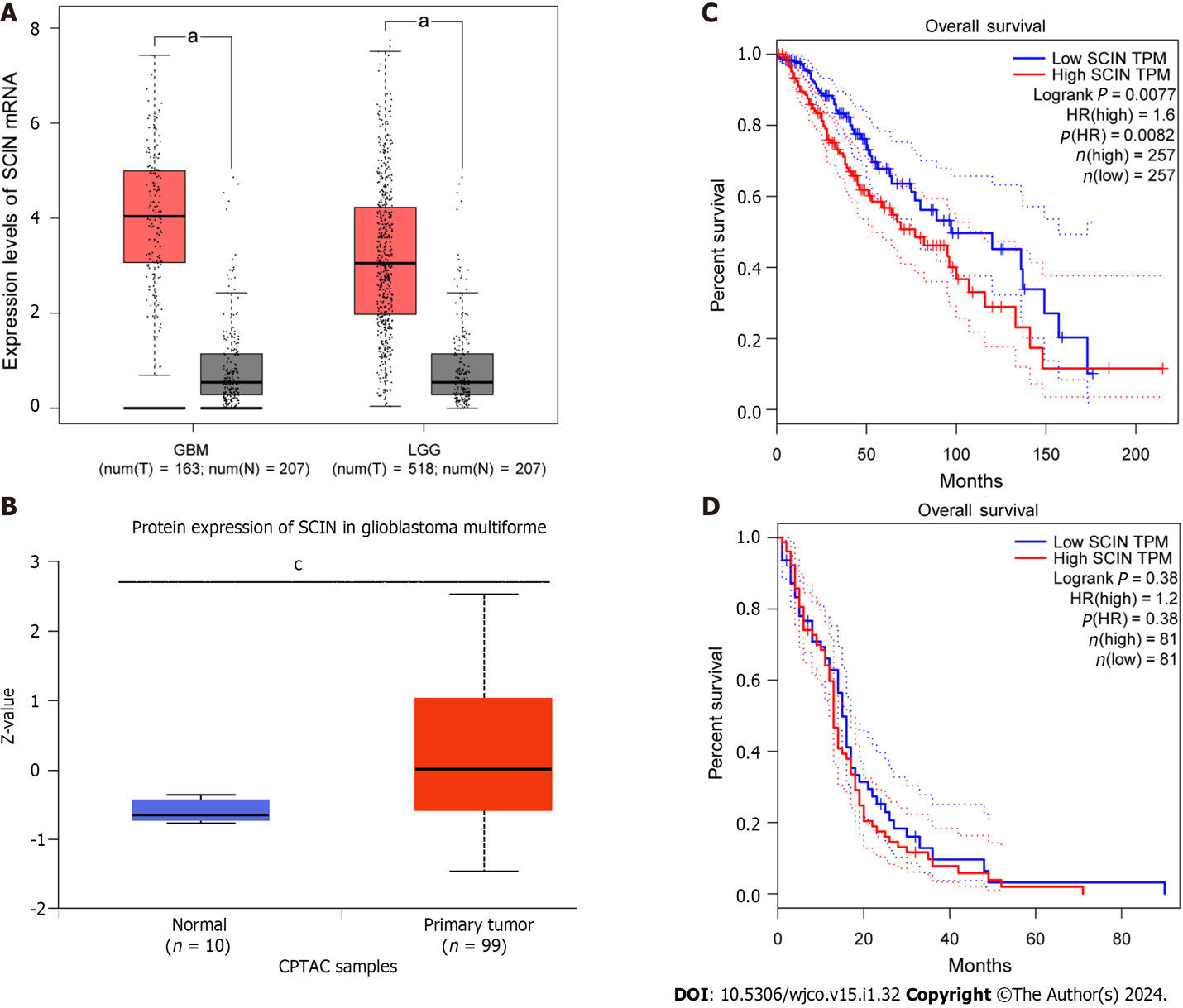 Figure 1 Scinderin expression is upregulated in gliomas and associated with the prognosis of patients with lower-grade glioma. A: mRNA expression of scinderin (SCIN) in lower-grade glioma (LGG), glioblastoma multiforme (GBM), and corresponding normal tissues, was demonstrated by the Gene Expression Profiling Interactive Analysis database. aP < 0.05; B: Protein expression of SCIN in GBM and normal tissues was revealed by the UALCAN database. cP < 0.001; C: Relationship between SCIN mRNA expression and overall survival of LGG patients; D: Relationship between SCIN mRNA expression and overall survival of GBM patients.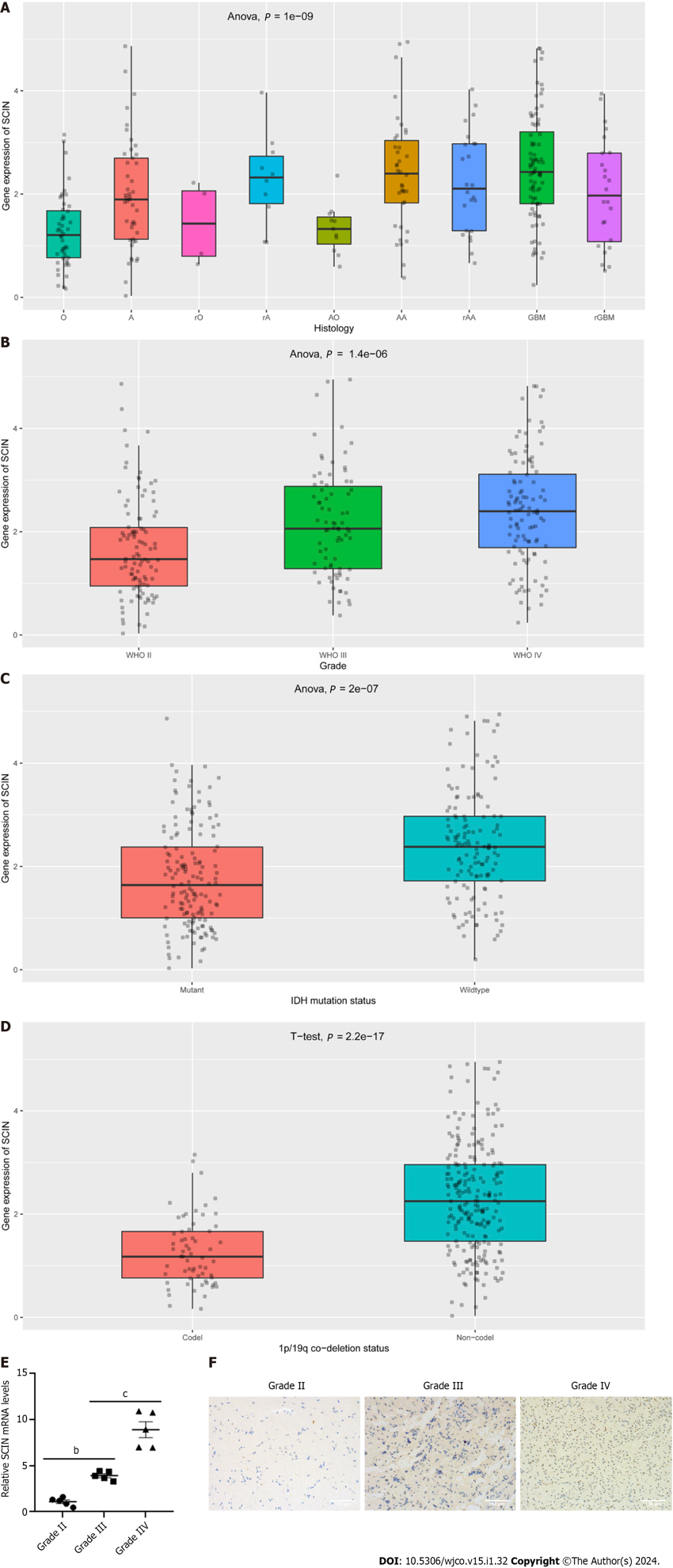 Figure 2 Relationship between scinderin mRNA expression and clinical features of glioma. A: Expression of scinderin (SCIN) in various types of gliomas; B: Expression of SCIN in World Health Organization II-IV gliomas; C: Expression of SCIN was reduced in gliomas with IDH mutation; D: Expression of SCIN was reduced in gliomas with 1p/19q co-deletion; E: Quantitative real-time polymerase chain reaction analysis of the transcriptional levels of SCIN in clinical tissues of Grade II-IV gliomas. bP < 0.01, cP < 0.001; F: Representative images of the SCIN protein expression in clinical tissues of Grade II-IV gliomas by immunohistochemical staining. Scale bar: 100 μm.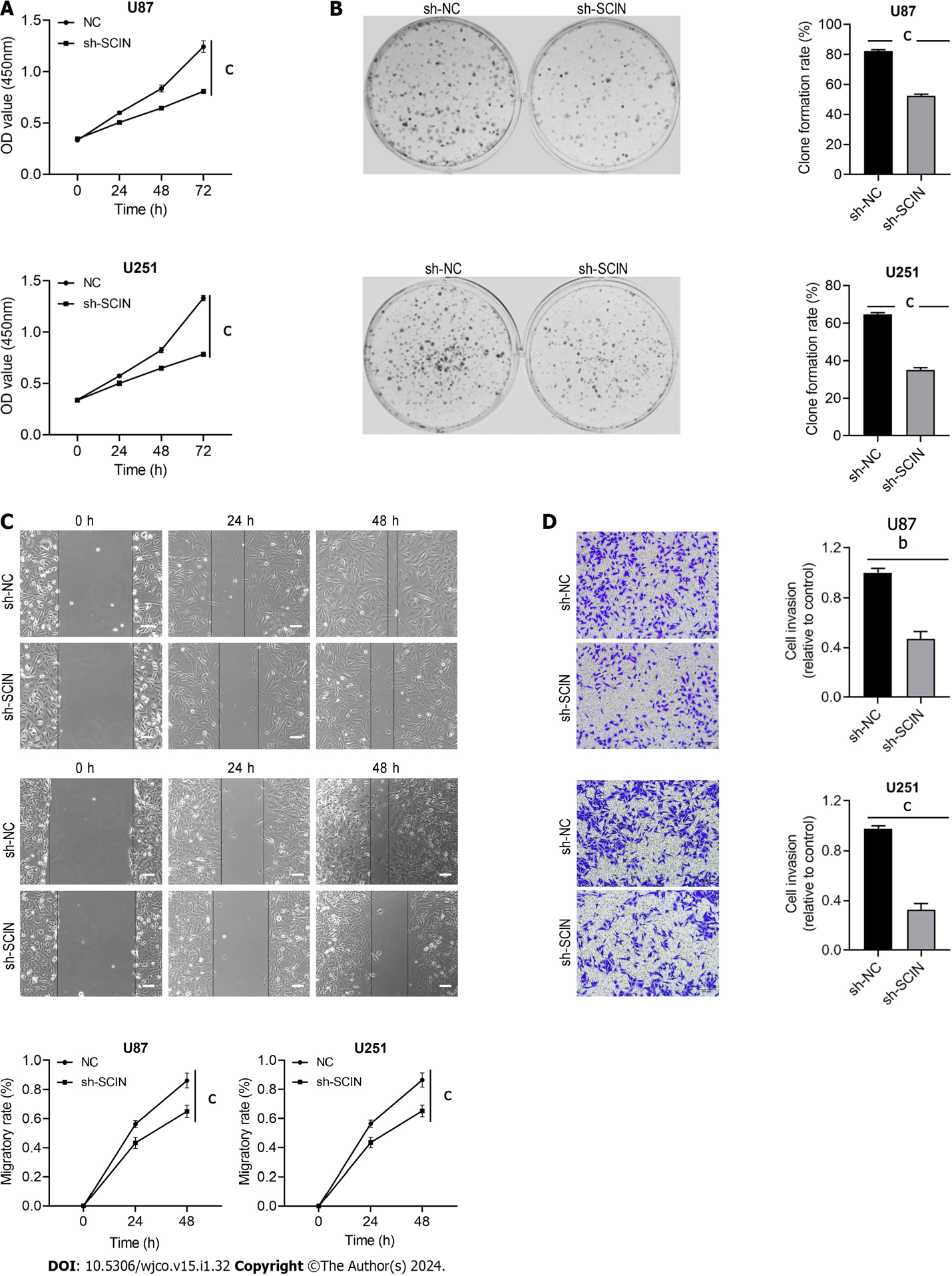 Figure 3 Scinderin silencing inhibits glioma cell malignant behaviors. A: Cell proliferation was assessed using the Cell Counting Kit-8; B: U87 and U251 cells were transfected with scinderin (SCIN) short hairpin RNAs (shRNAs) to determine cell proliferation by colony formation assay; C: Effect of downregulated SCIN on the migration of U87 and U251 was evaluated by a wound-healing assay. Scale bar = 100 μm; D: Transwell assay with Matrigel was performed to examine the invasion property. bP < 0.01, cP < 0.001.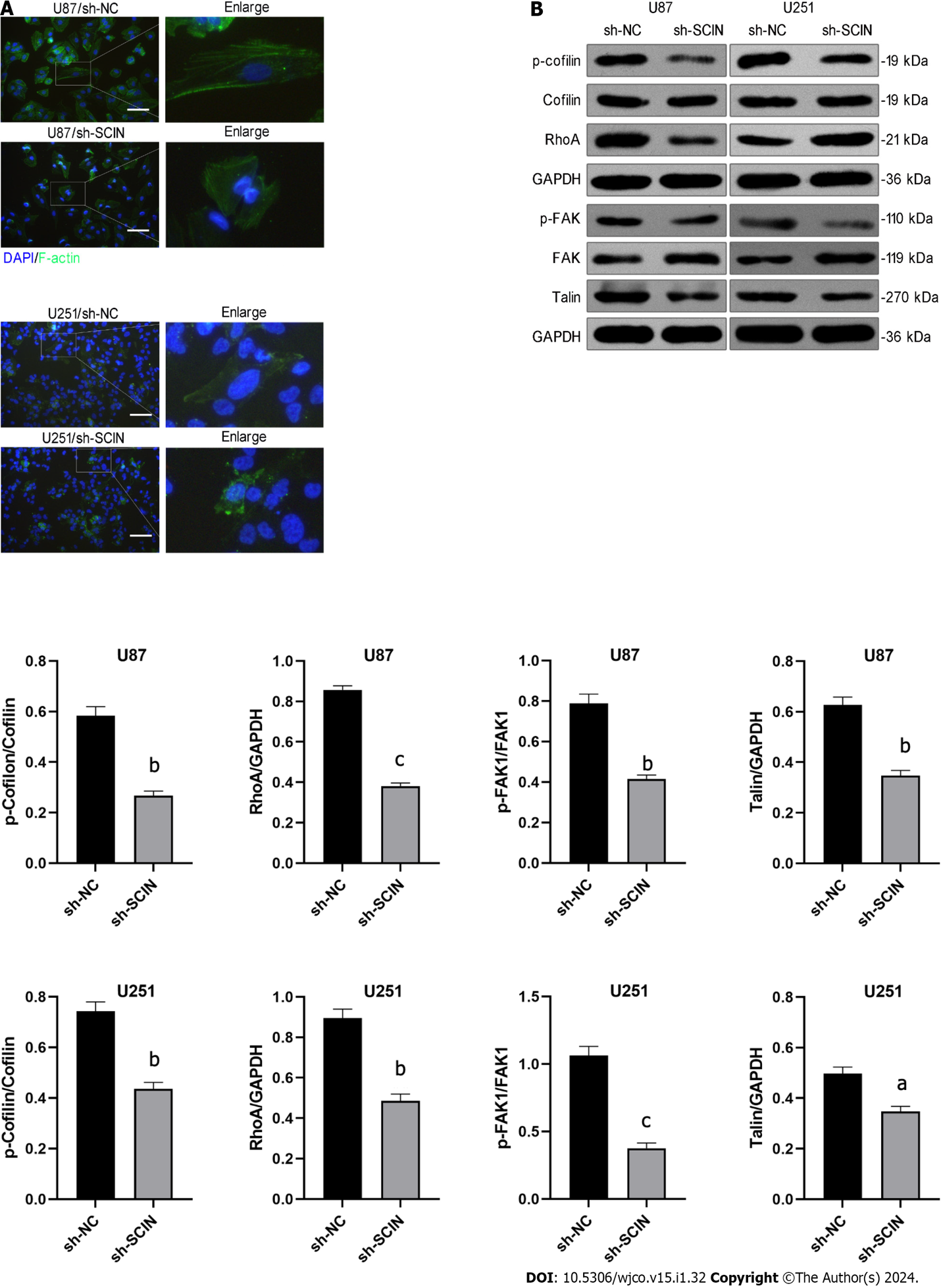 Figure 4 Scinderin silencing promotes F-actin depolymerization and inhibits RhoA/focal adhesion kinase signaling of glioma cells. A: F-actin cytoskeleton in glioma cells was visualized using Phalloidin staining (green). Scinderin (SCIN) led to a diminution of ruffles and pseudopods on the cell surface; B: Knockdown of SCIN reduced the expression of p-cofilin, RhoA, p-focal adhesion kinase, and Talin, as demonstrated by western blotting. aP < 0.05, bP < 0.01, cP < 0.001.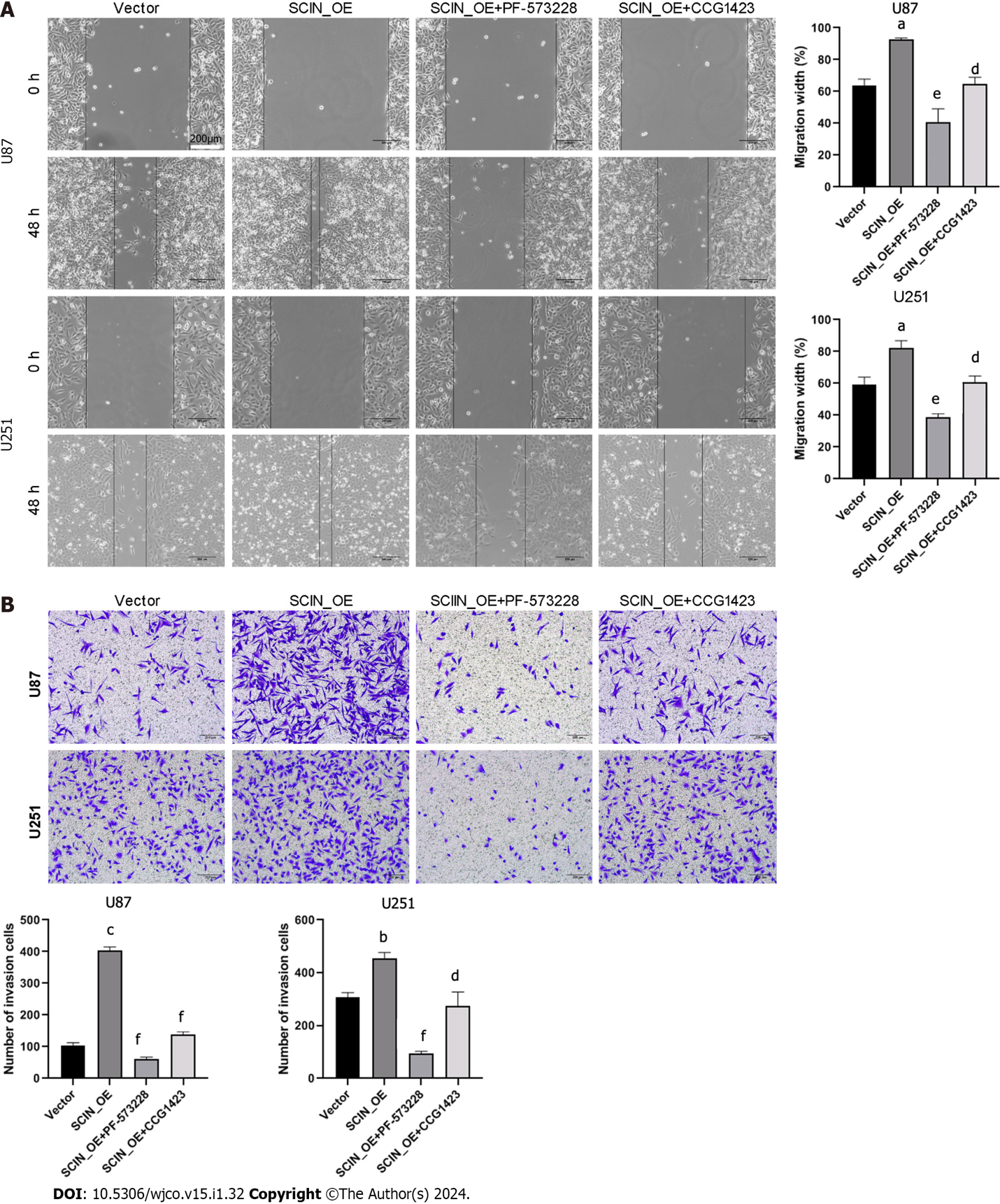 Figure 5 Inhibition of RhoA-focal adhesion kinase signaling reverses scinderin -mediated malignant behaviors in glioma cells. A: Effects of PF-573228 and Y-27632 on the migration of U87 and U251 cells, evaluated by wound healing assay; B: Transwell assay with Matrigel was performed to examine the invasion property. aP < 0.05, bP < 0.01, cP < 0.001 vs the Vector groups; dP < 0.05, eP < 0.01, fP < 0.001 vs the SCIN_OE groups.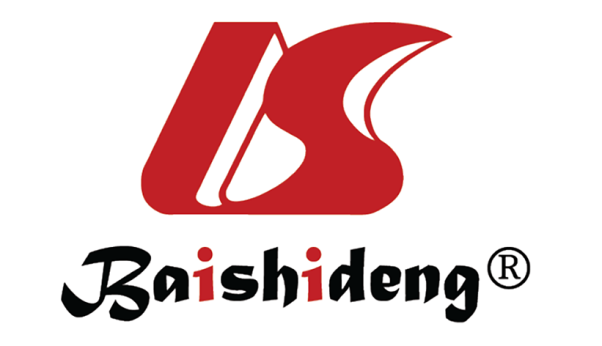 Published by Baishideng Publishing Group Inc7041 Koll Center Parkway, Suite 160, Pleasanton, CA 94566, USATelephone: +1-925-3991568E-mail: office@baishideng.comHelp Desk: https://www.f6publishing.com/helpdeskhttps://www.wjgnet.com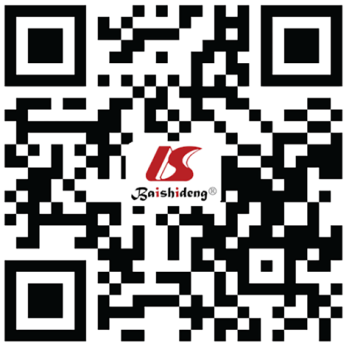 © 2024 Baishideng Publishing Group Inc. All rights reserved.